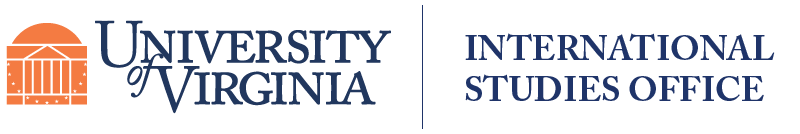 			  208 Minor Hall, P.O. Box 400165(434) 982-3010Fax: (434) 982-3011STUDY ABROAD PROGRAM REPORT Submit:  45 days after program conclusion.  Please email a copy to your advisor and to the Director of the International Studies Office (djd4j@virginia.edu)Program Name and location: _________________________________________________Program Director:	           _________________________________________________Other Faculty/TAs:                _________________________________________________The Report should include the following:StudentsDescribe the criteria upon which student selection was basedTotal number of students; numbers of students with no, some, and significant prior experience with the subject matterDescribe the student/group dynamicAreas in which students should have been better prepared (academic or otherwise)Pre-program preparationsPre-departure orientation, meetings, readings, etcProgramDescribe any on-site modifications to syllabus, itinerary, travel, etc.List the Program Goals and provide an evaluation of the achievement of these goalsAssessment of guest speakers and other on-site contactsAssessment of student housing and meal arrangements Issues concerning student health and safety: explain incidents or concerns AcademicsQualitative assessment of students’ academic performanceSummary of grade distribution Assessment of the impact and influence of the overseas setting on the academic experience Overall AssessmentStrengthsWeaknessesRecommendations for the future of the programStrengths and weaknesses of ISO support to program directorsThe ISO will supplement this report with student demographic and final budget information.Program Director’s signature____________________________________ Date:____________